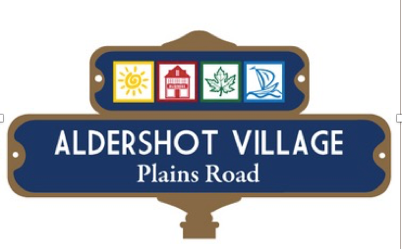 Aldershot Village BIA - Board of DirectorsMeeting MinutesThursday, January 11, 2018Present: Kelvin GalbraithCandise NicholsonMelissa DiamondCouncilor Rick CravenKiara Galbreath Miriam MulkewichDr. Pedlar Dr. SchargeSonia PagliusoJo-Anne PorterStaff: Judy Worsley – Executive DirectorAndrea Dodd – Social Media CoordinatorRegrets: NoneGuests: Alicia Hicks – Salon & Spa at LaSalle  Call to Order at 7:30Meeting Chaired by: Kelvin GalbraithApproval of Past Minutes – Thursday, Nov 9th, 2017Motion by: Inga SchargeSecond by: Candise NicholsonMotion CarriedApproval of Agenda: Motion by: Sonia PagliusoSecond by: Patrick PedlarMotion CarriedChair ReportMotion to approve Jo-Anne as a Board MemberMotion by: Rick Craven Second by: Candise Nicholson Approved – Welcome Jo-Anne!Councilor Craven ReportApplication for Solid Gold has been received by the COB.Demolish, eliminate and build 2 apartment buildings with retail space at the ground level and underground parking.Wednesday, January 17th Public Meeting to discuss Bingo/Hardware Plaza.7pm East Plains ChurchRoyal Bank Rocks – Reducing water usage is the reason for the hard landscaping.Treasurers Report – Melissa DiamondContact with CRA issue is still ongoing. We need to confirm Kelvin as Chairman in the minutes and send that to the CRA in order to get the refund.Rick Craven moves that the board acknowledges and confirms that Kelvin Galbraith has been the chair of the board since 2007.Motion by: Rick Craven Second by: Sonia PagliusoApproved$60,000 in the operating account and we need to move $13,046.22 to our GIC’s.That will be done.AGM date needs to be decided so that we can let the COB know when we will approve the budget. March 1st will be the AGM and topic may include the Mobility Hub and Growing Bold.  Rick Craven will ask Rosa Bustamante to speak at the AGM.What are we thinking for increasing the levy percentage? We need to hold a budget meeting and will get an answer very soon. Social Media – Andrea DoddI would like to sponsor our BIA FB page again this year for $150 to get more likes & follows in the Aldershot area.Website - All is well and would welcome more events from members.  We need to fill this space up!Newsletters - Calling all bloggers and events will go out again.I would also like to do a shop local themed one.Events Committee – Alicia from Salon & Spa at LaSalle is interested in joining.We should add Best Dressed to this committee to make it bigger and better next year.I have the prizing and it will go out this week.Executive Director Report – Judy WorsleySpecial events committee met and have had good discussions on the tree lighting.Vendors were well received.Food drive was unsuccessful so that needs to be upgraded and improved if it continues to be our charity piece. It is important to have that component.The businesses can encourage their clients to participate.We need to have more communication about the food drive next year to make it a success.SEC decided that we should do 4 markets this spring/summer/fall season.  Also a suggestion of moving it up and down the street.We would need to hire ‘Pam’ to run these events and make them successful.Property Committee Report – We met with Ray Loya, Remax and he was fabulous facilitating this discussion on real estate in Aldershot.Would like to come up with a policy of how we can assist business with information and resources.Tour of possible spaces to house the BIA offices was great and we have narrowed it to three spots.We will take a look at the budget and get going on this sooner rather than later..  Meeting Adjourned:   8:35 am, Thank you.Next Meeting: Thursday, February 8th, 2018.Please note that all information presented by Guest Speakers is to be considered confidential.